Press ReleaseStudent-athletes are selected from a National pool based on athletics, leadership ability, and character. Littleton, CO – :  Ryan Chilson, a local Basketball student-athlete from Heritage High School in Littleton, CO, has been selected by STUDENTathleteWorld to represent the United States in the United World Games, an International Sporting Competition to be held in Klagenfurt, Austria June 20-23, 2019. For more information on the United World Games, please visit www.unitedworldgames.comStudent-athletes are chosen for the team based on a combination of their athletic ability as well as their academics, leadership ability, and character. The trip includes not only the international sport competition but also sightseeing and opportunities for personal growth and leadership development through international travel. For more information on STUDENTathleteWorld, please visit www.STUDENTathleteWorld.com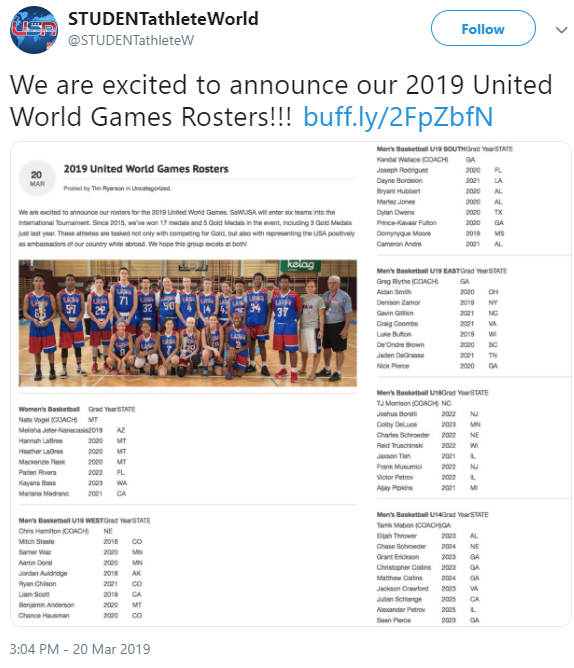 